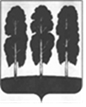 ДУМА БЕРЕЗОВСКОГО РАЙОНАХАНТЫ-МАНСИЙСКОГО АВТОНОМНОГО ОКРУГА – ЮГРЫ РЕШЕНИЕот 19 сентября 2023 года			                                                    № 267пгт. БерезовоО внесении изменений в приложение 1 к решению Думы Березовского района от 20 октября 2017 года № 196 «Об утверждении Положения о порядке назначения, перерасчета и выплаты пенсии за выслугу лет лицам, замещавшим муниципальные должности, должности муниципальной службы в органах местного самоуправления Березовского района»В соответствии с Федеральным законом Российской Федерации                                          от 02 марта 2007 года № 25-ФЗ «О муниципальной службе в Российской Федерации», постановлением Правительства Ханты-Мансийского автономного округа-Югры от 09 июня 2023 года № 262-п «О внесении изменений в некоторые постановления Правительства Ханты-Мансийского автономного округа - Югры», с целью уточнения порядка расчета пенсии за выслугу лет лицам, замещавшим муниципальные должности, должности муниципальной службы в органах местного самоуправления Березовского района, Дума района РЕШИЛА:1. Внести в приложение 1 к решению Думы Березовского района                        от 20 октября 2017 года № 196 «Об утверждении Положения о порядке назначения, перерасчета и выплаты пенсии за выслугу лет лицам, замещавшим муниципальные должности, должности муниципальной службы в органах местного самоуправления Березовского района» (далее - Положение) следующие изменения:1.1. пункт 6.5 раздела VI изложить в следующей редакции: «6.5. Минимальный размер пенсии за выслугу лет устанавливается в размере 7 000 рублей.»;1.2. пункты 7.2 – 7.4 раздела VII изложить в следующей редакции:«7.2. Размер среднемесячного заработка, исходя из которого исчисляется размер пенсии за выслугу лет, не может превышать 2,8 должностного оклада (денежного вознаграждения) по замещаемой должности с учетом ежемесячной надбавки к должностному окладу за классный чин, увеличенного на районный коэффициент и процентную надбавку за работу в районах Крайнего Севера и приравненных к ним местностях, установленные соответствующими нормативными правовыми актами.7.3. В целях выполнения данного Положения месячное денежное содержание лица, замещавшего муниципальную должность, состоит из:1) ежемесячного денежного вознаграждения;2) 0,8 ежемесячного денежного поощрения;3) ежемесячной процентной надбавки к должностному окладу за работу со сведениями, составляющими государственную тайну;4) премии за выполнение особо важных и сложных заданий;5) ежемесячной процентной надбавки за работу в районах Крайнего Севера и приравненных к ним местностях;6) районного коэффициента за работу в районах Крайнего Севера и приравненных к ним местностях.7.4. В целях выполнения данного Положения месячное денежное содержание лица, замещавшего должность муниципальной службы, состоит из:1) должностного оклада;2) ежемесячной надбавки к должностному окладу за классный чин; 3) ежемесячной надбавки к должностному окладу за особые условия муниципальной службы;4) ежемесячной надбавки к должностному окладу за выслугу лет;5) ежемесячной процентной надбавки к должностному окладу за работу со сведениями, составляющими государственную тайну;6) ежемесячной процентной надбавки за работу в районах Крайнего Севера и приравненных к ним местностях;7) районного коэффициента за работу в районах Крайнего Севера и приравненных к ним местностях;8) 0,8 ежемесячного денежного поощрения.»;1.3. приложения 3, 4 к Положению изложить в следующей редакции согласно приложениям 1, 2.2. Опубликовать решение в газете «Жизнь Югры» и разместить на официальном веб - сайте органов местного самоуправления Березовского района.3. Настоящее решение вступает в силу после его официального опубликования и распространяется на правоотношения, возникшие                                       с 01 июля 2023 года. Председатель Думы								Березовского района 	                                                                         З.Р. КаневаГлава Березовского района 							 П.В. АртеевПриложение 1к решению Думы Березовского района от 19 сентября 2023 года № 267Приложение 3к Положению о порядке назначения, перерасчета и выплаты пенсииза выслугу лет лицам, замещавшиммуниципальные должности и должностимуниципальной службы в органах местногосамоуправления Березовского районаСправка о размере среднемесячного заработка лица, замещавшего муниципальную должностьСреднемесячный заработок ________________________________________, (Ф.И.О.) замещавшего муниципальную должность __________________________________________________________________, (название должности, подразделение)	за период с _________________________ по ___________________ составлял: Руководитель органа местного самоуправления______________________                             (подпись, фамилия, инициалы) Заведующий отделом по бухгалтерскому учету и отчетности администрации Березовского района/руководитель бухгалтерской службы структурного подразделения администрации Березовского района с правами юридического лица   _______________________                                                        (подпись, фамилия, инициалы)М.П. Дата выдачи ___________________________________________________                                            (число, месяц, год)Приложение 2
к решению Думы Березовского района от 19 сентября 2023 года № 267Приложение 4к Положению о порядке назначения, перерасчета и выплаты пенсииза выслугу лет лицам, замещавшиммуниципальные должности и должностимуниципальной службы в органах местногосамоуправления Березовского районаСправка о размере среднемесячного заработка лица, замещавшего должность муниципальной службыСреднемесячный заработок __________________________________________, (Ф.И.О.) замещавшего должность муниципальной службы __________________________________________________________________, (название должности, подразделение) за период с ___________ по ____________ составлял: ____________________Руководитель органа местного самоуправления ______________________                                                                                                                                  (подпись, фамилия, инициалы) Заведующий отделом по бухгалтерскому учету и отчетности администрации Березовского района/руководитель бухгалтерской службы структурного подразделения администрации Березовского района с правами юридического лица__________________________________________________________________(подпись, фамилия, инициалы)М.П. Дата выдачи ___________________________________________________ (число, месяц, год)№ п/п12 полных месяцев (в рублях, копейках)Среднемесячный заработок за последние 12 полных месяцев (в рублях, копейках)I.Средний заработок (для расчета пенсии): 1)ежемесячное денежное вознаграждение 2)0,8 ежемесячного денежного поощрения3)ежемесячная процентная надбавка к должностному окладу за работу со сведениями, составляющими государственную тайну4)премия за выполнение особо важных и сложных заданий;5)ежемесячная процентная надбавка за работу в районах Крайнего Севера и приравненных к ним местностях 6)районный коэффициент за работу в районах Крайнего Севера и приравненных к ним местностях II.Итого III.Размер среднемесячного заработка, исходя из которого исчисляется размер пенсии за выслугу лет, не может превышать 2,8 денежного вознаграждения по замещаемой должности, увеличенного на районный коэффициент и процентную надбавку за работу в районах Крайнего Севера и приравненных к ним местностяхX№ п/п12 полных месяцев (в рублях, копейках)Среднемесячный заработок за последние 12 полных месяцев (в рублях, копейках)I.Средний заработок (для расчета пенсии): 1)должностной оклад 2)ежемесячная надбавка к должностному окладу за классный чин 3)ежемесячная надбавка к должностному окладу за особые условия муниципальной службы 4)ежемесячная надбавка к должностному окладу за выслугу лет 5)ежемесячная надбавка к должностному окладу за работу со сведениями, составляющими государственную тайну 6)0,8 ежемесячного денежного поощрения 7)ежемесячная процентная надбавка за работу в районах Крайнего Севера и приравненных к ним местностях 8)районный коэффициент за работу в районах Крайнего Севера и приравненных к ним местностях II.Итого III.Размер среднемесячного заработка, исходя из которого исчисляется размер пенсии за выслугу лет, не может превышать 2,8 должностного оклада по замещаемой должности с учетом ежемесячной надбавки к должностному окладу за классный чин, увеличенного на районный коэффициент и процентную надбавку за работу в районах Крайнего Севера и приравненных к ним местностяхX